Приложение к решению Думы                                                                                                                                   от   24.03.2021 № 28 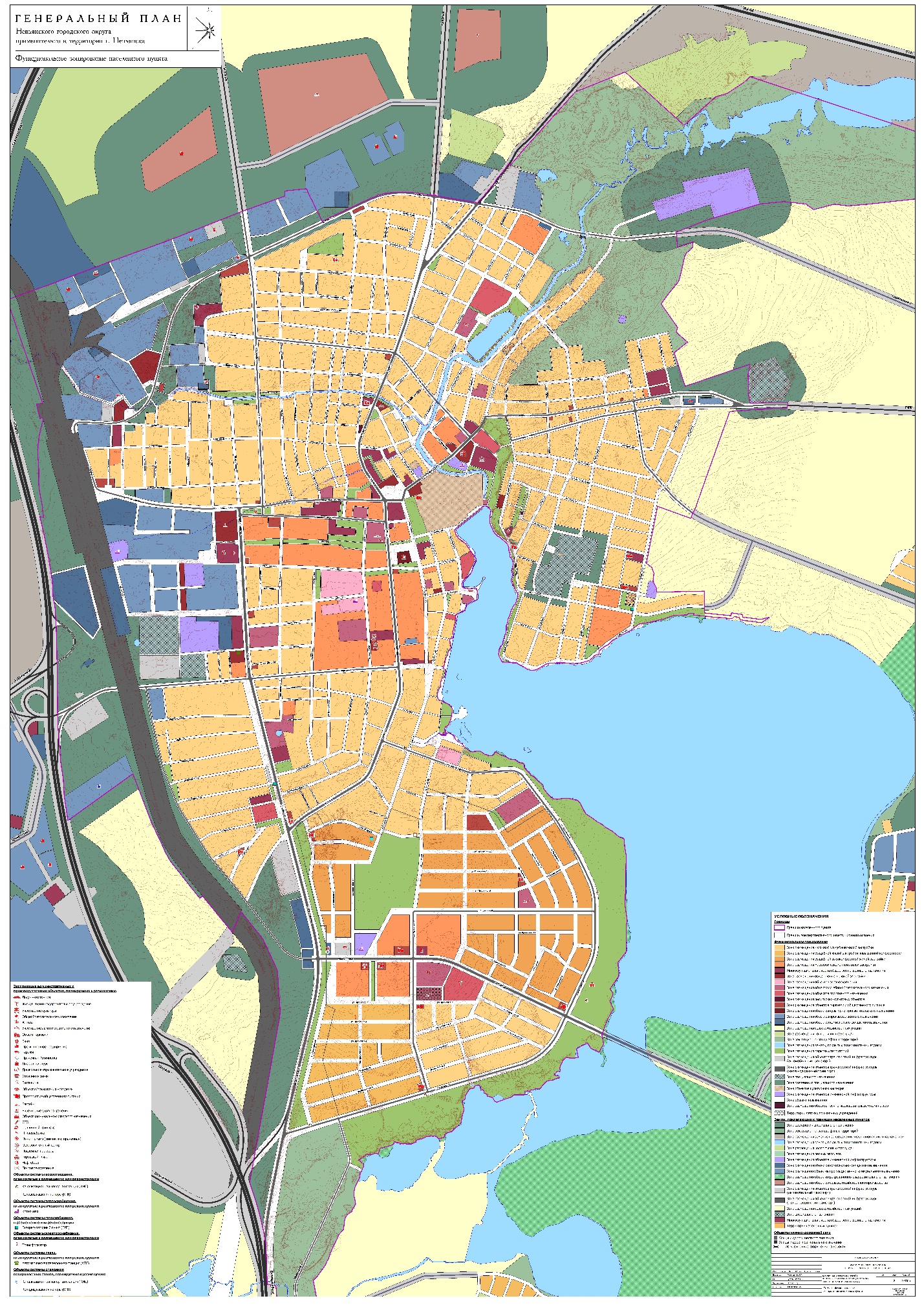 